Curriculum VitaeFORMAL EDUCATIONORGANIZATIONLANGUAGE SKILLSNameLativa Chairani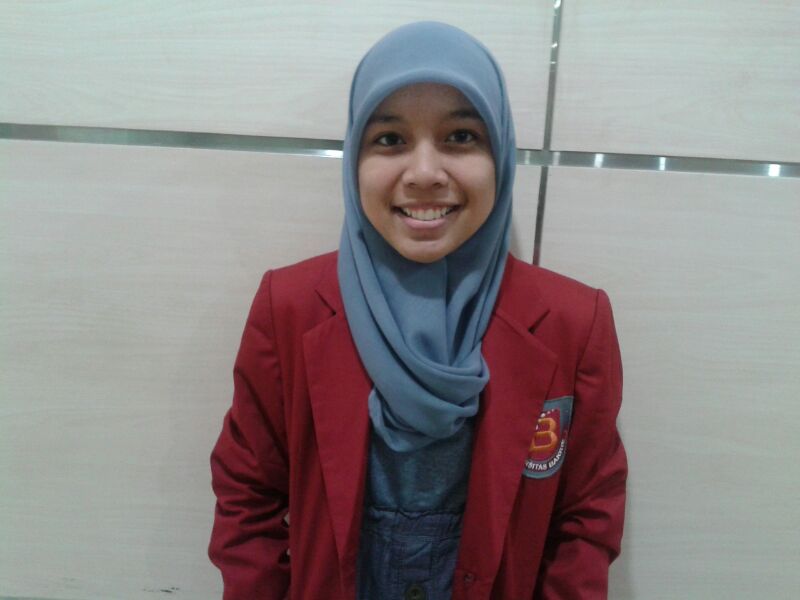 AddressMenteng Atas Selatan III Gang 3 No 9 RT 004/013 Kel Menteng Atas Kec Setiabudi – Jakarta SelatanZIP Code12960Phone-Mobile Phone+6283180203767E-mailchairanilativa@yahoo.comDate of BirthDecember 13th 1995SexFemaleOccupationCollege studentReligionIslamNationality IndonesiaBlood TypeABYearSchool2012 - nowBakrie University (Majoring Food Science and Technology) GPA: 3,502009 - 2012SMA Negeri 1 Bukittinggi (IPA)2007 - 2009SMP Negeri 1 Bukittinggi2002 - 2007SD Negeri 02 Percontohan BukittinggiYear OrganizationPosition2013-2014Food Science and Technology Student Association of Bakrie UniversityPublic Relation’s Staff2014Student Association’s Close HouseChief Executive2014Harvest Pangan 2014Treasurer2014Student’s Association’s Open HouseEvent Coordinator2014Student Activity Units (Badminton)Chief2013UB’s Week 2013 (Hazing)Medical Division2013Universitas Bakrie Badminton ChampionshipConsumption Division2010-2011Intra-Scool Student OrganizationAnti-Drug DivisionNoLanguageSkillsSkillsSkillsSkillsNoLanguageReadingWritingSpeakingListening1Indonesian√√√√2English√√√√